BAB IVLAPORAN HASIL PENELITIANDeskripsi Singkat Lokasi PenelitianSejarah Singkat Berdirinya MI Dukuh, MIM Dukuh, MI Sawahan dan MIM Sawahan, Watulimo TrenggalekSejarah Singkat Berdirinya MI Dukuh Watulimo TrenggalekBerdirinya MI Dukuh diperkasai oleh tiga orang pemuka masyarakat pada saat itu, yaitu (1). Bapak Maulan, (2). Bapak Djahja, dan (3). Bapak Khoiri. Pertemuan tersebut terjadi pada tanggal 1 Januari1967, yang kemudian pada tanggal tersebut disepakati sebagai tanggal berdirinya MI Dukuh, Watulimo Trenggalek.Empat belas tahun kemudian, tepatnya pada tanggal 01 April 1981, MI Dukuh diakui sebagai lembaga pendidikan yang bernaung dibawah Lembaga Pendidikan Ma’arif  NU cabang Trenggalek berdasarkan akta Notaris Sahiman No. 7/1972 yang bernom.or: 43/PC/A2/IV/79. Kemudian Lembaga Pendidikan Ma’arif NU wilayah Jawa Timur berdasarkan akta Notaris Joenoes E. Maogimon, S.H. Nomor 103/1086, pimpinan wilayah Lembaga Pendidikan Ma’arif NU Jawa Timur berdasarkan surat pimipinan pusat  LP Ma’arif NU nomor: PP/202/A-8/VII/1976, tanggal 18 juli 1976 setelah menerima berkas laporan dari pimpinan cabang Lembaga Pendidikan Ma’rif NU Kabupaten Trenggalek, menyatakan bahwa MI Dukuh Watulimo Trenggalek terdaftar sebagai anggota pada Lembaga Pendidikan Ma’arif NU wilayah Jawa Timur dengan nomor: B-2232103. Pada awal berdirinya, Madrasah ini belum mempunyai gedung sendiri. Kegiatan pembelajaran berlangsung di sebuah rumah milik Bapak Djaelani. Beberapa tahun kemudian masyarakat sekitar bergotong royong membangun sebuah bangunan kecil yang terbuat dari kayu yang dindingnya saja berupa anyaman dari bambu. Bangunan ini menempati tanah seluas 822 m² yang diwakafkan oleh Bapak Djelani. Gedung inilah yang kemudian digunakan untuk kegiatan pembelajaran oleh murid-murid MI Dukuh, Watulimo Trenggalek. Itulah uraian secara singkat  sejarah tentang berdirinya Madrasah Ibtidaiyah (MI)  yang tempatnya di Dsn. Krajan RT.06  RW.02 Ds. Dukuh kec. Watulimo Kab. Trenggalek . Penulis mencantumkan nama kepala sekolah MI Dukuh dan masa jabatannya :  Maulan (1967-1982), Djahja (1982-1992), Djaelani (1992-2007), Ali Mahmud, S.Pd.I (2007-sekarang). Sejarah Singkat Berdirinya MIM Dukuh, Watulimo TrenggalekBerdirinya MIM Dukuh dipelopori oleh tiga orang pemuka masyarakat pada saat itu, yaitu (1). Bapak Mustangin, (2). Bapak Moesni, dan Bapak Daryoto. Mereka di dukung oleh masyarakat sekitar untuk mendirikan Madrasah karena pada saat itu tempat sekolah cukup jauh. Sehingga mereka mengadakan pertemuan pada tanggal 01 Januari1969, yang kemudian pada tanggal tersebut disepakati sebagai tanggal berdirinya MIM Dukuh, Watulimo Trenggalek.MIM Dukuh sudah berdiri, tetapi belum punya gedung sendiri, anak-anak masih belajar dirumah Bapak Daryoto, kemudian pindah di tanah hak milik Bapak Mustangin hingga tahun 1974. Baru pada tahun 1975 madrasah itu bisa membuat gedung yang permanen dan gedung sendiri yang dibangun di tanah  seluas 650 m² yang diwakafkan oleh Bapak Mustangin yang dibangun oleh masyarakat sekitar. Gedung inilah yang memuat murid-murid dari sebagian desa dukuh karena letaknya mudah dijangkau. Itulah uraian secara singkat sejarah tentang berdirinya Madrasah Ibtidaiyah Muhammadiyah (MIM)  yang tempatnya di Dsn. ketro RT.15  RW.04 Ds. Dukuh kec. Watulimo Kab. Trenggalek yang sekarang sudah terakreditasi B. Penulis mencantumkan nama kepala sekolah MIM Dukuh dan masa jabatannya : Mustangin (1969-191984), Moesni (1984-2004), Rohmad Basuki, S.Ag (2004-sekarang).Sejarah Singkat berdirinya MI Sawahan II, Watulimo TrenggalekSebelum tahun 1965, banyak warga Desa sawahan khususnya Dusun Singgahan yang ingin maju, sehingga harus sekolah ke tempat yang cukup jauh dan melewati sungai besar yang belum ada jembatannya, karena waktu itu di dusun Singgahan belum punya sekolah. Maka pada tanggal 22 maret 1966 di dusun Singgahan  yang dipelopori oleh Bapak Kyai Sanusi dan bapak Kyai Abduhan .yang didukung oleh masyarakat di Dusun Singgahan Desa Sawahan  akhirnya mendirikan Madrasah Ibtidaiyah yang bernaung di lembaga Maarif NU yang waktu itu namanya Madrasah Ibtidaiyah Djamiatul ‘Ulum (MIDU)Meskipun sudah berdiri, belum punya gedung sendiri, anak-anak masih belajar dirumah Bapak Sukijan, kemudian pindah di tanah hak milik Bapak Sonodjoyo hingga tahun 1976.  baru pada tahun 1976, madrasah itu bisa membuat gedung yang permanen dan gedung sendiri yang dibangun di tanah GG (tanah desa Sawahan) di blok Patuk dusun singgahan seluas 0,250 Ha sebanyak tiga lokal dengan dana rehab dari pemerintah dan swadaya masyarakat, dan pada tahun  1978 terdaftar di Depag Prop. Jawa Timur dengan no. L.m./3/942/17/1978 . Pada waktu itu nama Madrsah Djamiatul ‘Ulum (MIDU) di rubah dengan nama MI Sawahan II. Itulah uraian secara singkat   sejarah tentang berdirinya Madrasah Ibtidaiyah MI Sawahan II yang tempatnya di Dsn. Singgahan RT.07  RW.03 Ds. Sawahan kec. Watulimo Kab. Trenggalek yang selalu bertahan dan memberikan pelayanan kepada masyarakat. Untuk lebih jelasnya di bawah ini penulis cantumkan nama kepala sekolah dan masa tugas mereka memimpin dalam proses belajar mengajar yang berlangsung di Madrasah Ibtidaiyah Sawahan II Ds. Sawahan Kec. Watulimo Kab. Trenggalek : Kepala sekolah I	 : Kyai Sanusi  	( 1966 – 1976 ) Kepala sekolah II	: Abduhan   		 ( 1976 – 1980 )            Kepala sekolah III 	: Kabul Abduhan 	 ( 1980 – 1985 ) Kepala sekolah IV 	: Kyai Djaenuri 	 ( 1985 – 1990 ) Kepala sekolah V 	: Machmud C, A.Ma	 ( 1994 – 1997 ) Kepala sekolah VI 	: Musiran, A.Ma	 ( 1997 – 2001 ) Kepala sekolah VII 	: Imam Rosjidin, A.Ma ( 2001 – 2009 ) Kepala sekolah VIII 	: Pramuji, S.Pd 	 ( 2009 – sekarang )Sejarah Singkat Berdirinya MIM Sawahan,Watulimo Trenggalekpada tahun 1960, banyak warga Desa sawahan khususnya Dusun Winong yang ingin maju, dahulu belum ada sekolah yang dekat dengan daerah mereka, sehingga harus sekolah ke tempat yang jaraknya cukup jauh. Maka pada tanggal 02 April 1961 di dusun Winong  dipelopori oleh Bapak Ahmad Yusuf dan Bapak Muladi  yang didukung oleh masyarakat di Dusun Winong Desa Sawahan  akhirnya mendirikan Madrasah Ibtidaiyah yang bernaung di lembaga Muhammadiyah .Pada awal berdirinya, Madrasah ini belum mempunyai gedung sendiri. Kegiatan pembelajaran berlangsung di sebuah rumah milik Bapak Ahmad Yusuf. Beberapa tahun kemudian masyarakat sekitar bergotong royong membangun sebuah bangunan kecil yang terdiri tiga ruangan. Bangunan ini menempati tanah seluas 253m² yang diwakafkan oleh Bapak Ahmad Yusuf . Itulah uraian secara singkat   sejarah tentang berdirinya Madrasah Ibtidaiyah Muhammadiyah (MIM) Sawahan yang tempatnya di Dsn. Winong  RT.05  RW.02 Ds. Sawahan kec. Watulimo Kab. Trenggalek. Penulis mencantumkan nama kepala sekolah MIM Dukuh dan masa jabatannya : Ahmad Yusuf (1961-1971), Muladi (1971-1986), Sanusi (1986-1991), M. Daroini A.Ma (1991-2006), Rohmad , S.Ag (2006-sekarang).Struktur Organisasi MI Dukuh, MIM Dukuh, MI Sawahan dan MIM Sawahan, Watulimo, TrenggalekAdapun struktur organisasi MI Dukuh, Watulimo Trenngalek dapat dilihat pada bagan berikut ini:Bagan 2.1 Stuktur Organisasi MI Dukuh, Watulimo Trenggalek   Sumber Data: MI Dukuh, Watulimo Trenggalek 2011Dari struktur organisasi di atas, didapat keterangan sebagai berikut:Kepala Madrasah	: 	Ali Mahmud, S.Pd.IWakil Kepala Madrasah 	: Maulan, S.AgWakil kepala urusan kurikulum 	: 	Mukatlan, S.Pd.IWakil Kepala Urusan Kesiswaan 	: Isnaini, S.Pd	Wakil Kepala Urusan Sar-Pras	: 	Imam Hanafi, S.Pd.IWakil Kepala Urusan Humas 	: 	Endri Supriyo, S.PdBagan 2.2 Stuktur Organisasi MIM Dukuh, Watulimo Trenggalek   Sumber Data: MIM Dukuh, Watulimo Trenggalek 2011Dari struktur organisasi di atas, didapat keterangan sebagai berikut:Kepala Madrasah	: 	Rohmad Basuki, S.AgWakil Kepala Madrasah 	: Kusni, S.AgWakil kepala urusan kurikulum 	: 	M. IndraS, S.Pd.IWakil Kepala Urusan Kesiswaan : Maidatul Djannah, S.Pd.IWakil Kepala Urusan Sar-Pras	: Budiono, S.Pd.IWakil Kepala Urusan Humas 	: 	Nina Redi W, S.Pd.IBagan  2.3 Stuktur Organisasi MI Sawahan II, Watulimo Trenggalek   Sumber Data: MI Sawahan, Watulimo Trenggalek 2011Dari struktur organisasi di atas, didapat keterangan sebagai berikut:Kepala Madrasah	: 	Pramuji, S.PdWakil Kepala Madrasah 	: Tamin, S.Pd.IWakil kepala urusan kurikulum 	: 	Salim Haryanto,S.Pd.IWakil Kepala Urusan Kesiswaan : Wasis, S.Pd.IWakil Kepala Urusan Sar-Pras     : Risa Dwining Tyas,S.Pd.IWakil Kepala Urusan Humas 	: 	Sri Musrini, S.PdBagan  2.4 Stuktur Organisasi MIM Sawahan, Watulimo Trenggalek   Sumber Data: MIM Sawahan, Watulimo Trenggalek 2011Dari struktur organisasi di atas, didapat keterangan sebagai berikut:Kepala Madrasah	: 	Rohmad, S.AgWakil Kepala Madrasah 	: Hety Marini,S.Pd.IWakil kepala urusan kurikulum 	: 	Sri Suryati, S.Pd.IWakil Kepala Urusan Kesiswaan : Sutrisno, S.Pd.IWakil Kepala Urusan Sar-Pras     : Reni Ratnawati, S.ThlWakil Kepala Urusan Humas 	: 	Endah Widayati, S.PdDengan adanya struktur organisasi yang baik dan teratur, maka aktifitas yang dilaksanakan dapat berjalan lancar menuju suatu harapan yang ingin dicapai.Letak MI Dukuh, MIM Dukuh, MI Sawahan dan MIM Sawahan, Watulimo, TrenggalekLetak MI DukuhMadrasah Ibtidaiyah Dukuh terletak di antara pemukiman penduduk, Desa Dukuh, Kecamatan Watulimo, Kabupaten Trenggalek. Sekolah ini berada 14 km ke arah selatan dari kecamatan Trenggalek.Adapun batas-batas lokasi dari Madrasah Ibtidaiyah Dukuh ini adalah sebagai berikut: Sebelah Selatan berbatasan dengan rumah penduduk.Sebelah Utara berbatasan dengan rumah penduduk.Sebelah Timur berbatasan dengan rumah penduduk.Sebelah Barat berbatasan dengan Lahan Perkebunan.Letak MIM DukuhMadrasah Ibtidaiyah Muhammadiyah  Dukuh terletak di Jalan Desa Dukuh, Kecamatan Watulimo, Kabupaten Trenggalek. Sekolah ini berada 12 km ke arah utara dari kecamatan Trenggalek.Adapun batas-batas lokasi dari Madrasah Ibtidaiyah Muhammadiyah Dukuh ini adalah sebagai berikut: Sebelah Selatan berbatasan dengan Lahan Perkebunan.Sebelah Utara berbatasan dengan Tanah kosong.Sebelah Timur berbatasan dengan rumah penduduk.Sebelah Barat berbatasan dengan Jalan Desa Dukuh.Letak MI Sawahan IIMadrasah Ibtidaiyah Sawahan terletak di Jalan Desa Sawahan, Kecamatan Watulimo, Kabupaten Trenggalek. Sekolah ini berada 10 km ke arah barat dari kecamatan Trenggalek.Adapun batas-batas lokasi dari Madrasah Ibtidaiyah Sawahan ini adalah sebagai berikut: Sebelah Selatan berbatasan dengan Tanah kosong.Sebelah Utara berbatasan dengan Jalan Desa Sawahan.Sebelah Timur berbatasan dengan rumah penduduk.Sebelah Barat berbatasan dengan rumah penduduk.Letak MIM DukuhMadrasah Ibtidaiyah Muhammadiyah  Dukuh terletak di Jalan Raya Sawahan, Desa Dukuh, Kecamatan Watulimo, Kabupaten Trenggalek. Sekolah ini berada 8 km ke arah utara dari kecamatan Trenggalek.Adapun batas-batas lokasi dari Madrasah Ibtidaiyah Muhammadiyah Sawahan ini adalah sebagai berikut: Sebelah Selatan berbatasan dengan rumah penduduk.Sebelah Utara berbatasan dengan Tanah kosong.Sebelah Timur berbatasan dengan Jalan Desa Sawahan.Sebelah Barat berbatasan dengan Masjid  Desa Dukuh.Visi, Misi dan Tujuan MI Dukuh, MIM Dukuh, MI Sawahan II dan MIM Sawahan,  Watulimo TrenggalekVisi,  Misi dan Tujuan MI DukuhVisi Terbentuknya siswa yang bekualitas unggul dalam prestasi, dan berwawasan IMTAQ dan IPTEK.MisiMemiliki Kepribadian Uman, Ilmu dan Amal. Menumbuhkan Kreatif Siswa Kearah Fositif dan Berkelanjutan .Menciptakan Suasana Sekolah Agamis.Menanamkan dasar-dasar Keimanan  pada Siswa. Meningkatkan Mutu dan Prestasi Siswa. Menyelenggarakan Tata Kelola Madrasah Yang, Efektif, Efisien, Transparan dan Akuntabel.Tujuan  Meningkatkan Kulitas Iman dan Amal Sholeh Pada Seluruh Warga Madrasah.Meningkatkan Kualitas dan Kuantitas Sarana atau Prasarana Serat Mendayagunakan, yang Mendukung Peningkatan Prestasi Amaliyah Kegamaan Islam, Prestasi Akademik dan Non Akademik Meningkatkan Rata-rata Nilai Ujian Nasional dan Ujian Madrasah Secara Bekelanjutan.Meningkatkan Exstra Kulikuler.Meningkatkan Kemampuan Pendidik dalam Bidang Komputer dan Internet.Meningkatkan Ibadah ( Sholat  Berjamaah, Tadarus Al-Qur’an Pagi, dan Sosial keagamaan Bagi Semua warga Madrasah ). Visi, Misi dan Tujuan MIM DukuhVisiUnggul dalam IMTAQ dan IPTEKMisiMenanamkan keyakinan, keimanan, dan ketaqwaan kepada Allah SWT.Membentuk peserta didik yang berkualitas di bidang ilmu pengetahuan dan teknologi.Membentuk peserta didik yang berprestasi dan mampu berkompetensi dalam keragaman di berbagai bidang. Tujuan Terciptanya mental dan karakter peserta didik yang dapat menjadi contoh dalam masyarakat.Terciptanya peserta didik yang memiliki kemampuan akademik/teknologi dan seni budaya.Terciptanya peserta didik yang berprestasi dalam bidang olahraga dan mampu bersaing dalam bidang MIPA .Visi, Misi dan Tujuan MI Sawahan IIVisiMewujudkan  lulusan  Madrasah yang beriman, berilmu dan bertaqwa kepada Allah serta memiliki daya saing dalam bidang ilmu pengetahuan dan berwawasan lingkungan”.Misi Menumbuh kembangkan sikap, perilaku dan amaliyah keagamaan di Madrasah.Menumbuhkan semangat ilmu keagamaan IslamMelaksanakan pembelajaran secara aktif, kreatif, dan efektif.Menciptakan lingkungan Madrasah yang sehat, bersih, dan indah.Mendorong dan memfasilitasi siswa untuk mengembangkan kreatifitas agar mampu memiliki daya saing yang tinggi.Pengembangan sikap kepekaan terhadap lingkungan.Menerapkan management partisifatif.Mewujudkan Madrasah sebagai lembaga pendidikan yang mendapat kepercayaan dari masyarakat.Mewujudkan visi selama lima tahun.Tujuan Mewujudkan peserta didik yang kreatif dan berprestasi dalam berbagai bidang Mewujudkan peserta didik terampil mengerjakan sesuatu yang baik dan bermanfaat berdasarkan ilmu pengetahuan dan teknologiMeningkatkan kualitas dan mutu Madrasah.Visi, Misi dan Tujuan MIM Sawahan Visi TERWUJUDYA ANAK DIDIK YANG UNGGUL DALAM IMTAQ, AKADEMIS DAN BERPRESTASIMisiMelaksanakan pembelajaran dan bimbingan secara efektifMeningkatkan hubungan yang harmonis antara stakeholder yang terkait Memberikan pelayanan Ekstra dibidang akademikMewujudkan kerjasama dibidang Pendidikan Mengembangkan kemampuan berbahasa Arab dan Bahasa InggrisMewujudkan kerjasama bidang manajemen atau administrasi SekolahMewujudkan kerjasama pengabdian pada masyarakatMenciptakan lingkungan Madrasah yang aman, sehat, bersih dan indahTujuan Membentuk siswa yang berkembang secara optimal sesuai dengan potensi yang dimilikiMewujudkan terbentuknya Madrasah MandiriTersedianya sarana dan prasarana pendidikan yang memadaiTercapainya program-program MadrasahTerlaksananya kehidupan sekolah yang IslamiJumlah Siswa MI Dukuh, MIM Dukuh, MI Sawahan dan MIM Swahan Watulimo, TrenggalekTabel  3.1 Jumlah Siswa MI Dukuh, Watulimo, Trenggalek Tahun Ajaran 2010/2011Dari tabel di atas, jumlah siswa MI Dukuh, Watulimo Trenggalek tergolong cukup banyak. Total keseluruhan siswa sekolah ini adalah  siswa. Terdiri dari kelas I, siswa kelas II, siswa kelas III, siswa kalas IV, siswa kalas V, siswa kelas VI.Tabel  3.2 Jumlah Siswa MIM Dukuh, Watulimo, Trenggalek Tahun Ajaran 2010/2011Dari tabel di atas, jumlah siswa MIM Dukuh, Watulimo Trenggalek tergolong sedang. Total keseluruhan siswa sekolah ini adalah  siswa. Terdiri dari kelas I, siswa kelas II, siswa kelas III, siswa kalas IV, siswa kalas V, siswa kelas VI.Tabel 3.3  Jumlah Siswa MI Sawahan II, Watulimo, Trenggalek Tahun Ajaran 2010/2011Dari tabel di atas, jumlah siswa MI Sawahan,Watulimo Trenggalek tergolong sedang. Total keseluruhan siswa sekolah ini adalah  siswa. Terdiri dari kelas I, siswa kelas II, siswa kelas III, siswa kalas IV, siswa kalas V, siswa kelas VI.Tabel 3.4 Jumlah Siswa MIM Sawahan, Watulimo, Trenggalek Tahun Ajaran 2010/2011Dari tabel di atas, jumlah siswa MI Sawahan,Watulimo Trenggalek tergolong sedang. Total keseluruhan siswa sekolah ini adalah  siswa. Terdiri dari kelas I, siswa kelas II, siswa kelas III, siswa kalas IV, siswa kalas V, siswa kelas VI.Daftar Guru dan Jabatan MI Dukuh, MIM Dukuh, MI Sawahan II dan MIM Sawahan, Watulimo TrenggalekTabel 4.1Daftar Guru dan Jabatan MI Dukuh, Watulimo, Trenggalek Tahun Ajaran 2010/2011Tabel 4.2Daftar Guru dan Jabatan  MIM Dukuh, Watulimo, Trenggalek Tahun Ajaran 2010/2011Tabel 4.3Daftar Guru  dan Jabatan MI Sawahan II, Watulimo, Trenggalek Tahun Ajaran 2010/2011Tabel 4.4Daftar Guru MIM Sawahan, Watulimo, Trenggalek Tahun Ajaran 2010/2011Sarana dan Prasarana MI Dukuh, MIM Dukuh, MI Sawahan II dan MIM Sawahan, Watulimo TrenggalekKelengkapan sarana dan prasarana merupakan faktor penunjang dalam keberhasilan proses belajar mengajar. Adapun mengenai sarana dan prasarana yang dimiliki oleh MI Dukuh, MIM Dukuh, MI Sawahan II dan MIM Sawahan, Watulimo Trenggalek dapat dilihat pada tabel berikut:Tabel 5.1 Keadaan Sarana dan Prasarana MI Dukuh, Watulimo TrenggalekTahun Ajaran 2010/2011Tabel 5.2 Keadaan Sarana dan Prasarana MIM Dukuh, Watulimo TrenggalekTahun Ajaran 2010/2011Tabel 5.3 Keadaan Sarana dan Prasarana MI Sawahan, Watulimo TrenggalekTahun Ajaran 2010/2011Tabel 5.4 Keadaan Sarana dan Prasarana MIM Sawahan, Watulimo TrenggalekTahun Ajaran 2010/2011Dari tabel di atas sarana dan prasarana yang dimiliki sekolah ini cukup. Sarana dan prasarana tersebut sangat menunjang kegiatan intra kurikuler. Penyajian Data dan Analisis DataPenyajian DataSebelum diuraikan tentang hasil pengolahan data dan analisis data, maka terlebih dahulu perlu penulis kemukakan kembali tentang masalah yang ingin dicari jawaban dengan analisis data kuantitatif yang akan penulis uraikan nanti, yaitu sebagai berikut: “Pengarh Perilaku Kepemimpinan Kepala Sekolah terhadap Kinerja Guru MI di Watulimo Trenggalek”.Berikut in disajikan data yang berupa skor hasil angket yang dilaksanakan terhadap guru MI di watulimo selaku obyek penelitian ini.Tabel 6.1Perolehan Angket tentang Pengaruh Perilaku Kepemimpinan Kepala Sekolah Terhadap Kinerja Guru MI  Di Kecamatan Watulimo TrenggalekSumber Data: Data Primer diolah 2011Analisis Data Data penelitian dalam tabel di atas, merupakan data hasil penelitian yang masih dalam keadaan kasar dan belum bermakna. Agar mudah dipahami perlu adanya pengolahan dan analisis data.Pengolahan dan analisis data penelitian ini dilakukan menggunakan statistik yaitu teknik analisis Product Moment. Adapun pengolahan dan analisis data skor variabel di atas adalah sebagai berikut:Analisis Pengaruh Perilaku Kepemimpianan Kepala Sekolah Terhadap Kinerja Guru MI dalam Perencanaan Program Pembelajaran Di Kecamatan  Watulimo Trenggalek.Tabel 6.2Analisis Pengaruh Perilaku Kepemimpinan Kepala Sekolah Terhadap Kinerja Guru MI Dalam Perencanaan Program Pembelajaran  Di Kecamatan Watulimo TrenggalekKeterangan:Sbyk kependekan subyek, merupakan subyek penelitian atau responden.Nilai X, merupakan skor angket pada opsi perilaku kepemimpinan kepala sekolah.Nilai Y1, merupakan skor angket pada opsi kinerja guru dalam perencanaan program pembelajaran.x,  merupakan perhitungan dari nilai X dikurangi mean dari X.y, merupakan perhitungan dari nilai Y1 dikurangi mean dari Y1.x2, hasil kuadrat dari x.y2, hasil kuadrat dari y.xy perkalian antara x dengan y.Perhitungan MX	=	= 		= 	29,85MY1 	=	  	= 	  	= 	27,73SDx 	=	 	=		=	 	= 	2,93SDy 	=	 	=		=		=	2,86rxy 	=	 	=	 	=		=	0,65InterpretasiTabel 6.3Kriteria Interpretasi Nilai “r” Product MomentDiketahui bahwa dari perhitungan diperoleh nilai rxy = 0,65. Nilai 0,65 berada pada level 0,40 sampai dengan 0,70 (berada pada level interpetasi yang sedang atau cukupan), maka interpretasinya adalah Ha yang berbunyi “Ada pengaruh yang  positif  antara perilaku kepemimpin kepala sekolah terhadap kinerja guru MI dalam perencanaan program pembelajaran, di Watulimo Trenggalek”, diterima dan H0 ditolak.Dengan berdasarkan interpretasi di atas, maka dapat disimpulkan bahwa perilaku kepemimpinan kepala sekolah terhadap kinerja guru MI dalam perencanaan program pembelajaran di Watulimo Trenggalek adalah positif dan signifikan. Analisis Pengaruh Perilaku Kepemimpinan Kepala Sekolah Terhadap Kinerja Guru MI Dalam Pelaksanaan kegiatan pembelajaran Di Watulimo Trenggalek.Tabel 6.4Analisis Pengaruh Perilaku Kepemimpinan Kepala Sekolah Terhadap Kinerja Guru MI Dalam Pelaksanaan Kegiatan Pembelajaran Di Kecamatan Watulimo TrenggalekKeterangan:Sbyk kependekan subyek, merupakan subyek penelitian atau responden.Nilai X, merupakan skor angket pada opsi perilaku kepemimpinan kepala sekolah.Nilai Y2, merupakan skor angket pada opsi kinerja guru dalam pelaksanaan kegiatan pembelajaran. x,  merupakan perhitungan dari nilai X dikurangi mean dari X.y, merupakan perhitungan dari nilai Y2 dikurangi mean dari Y2.x2, hasil kuadrat dari x.y2, hasil kuadrat dari y.xy perkalian antara x dengan y.PerhitunganMX   =  =   	 =    29,85MY2  =    =     =    28,18SDx  =               =	=	= 	2,93SDy 	==	=	            =	 2,75rxy 	=	 	=	 	=		=	0,65InterpretasiTabel 6.5Kriteria Interpretasi Nilai “r” Product MomentDiketahui bahwa dari perhitungan diperoleh nilai rxy = 0,65. Nilai 0,65 berada pada level 0,40 sampai dengan 0,70 (berada pada level interpetasi yang sedang atau cukupan), maka interpretasinya adalah Ha yang berbunyi “Ada pengaruh yang  positif dan signifikan antara perilaku kepemimpin kepala sekolah terhadap kinerja guru MI dalam pelaksanaan kegiatan pembelajaran di Watulimo Trenggalek”, diterima dan H0 ditolak.Dengan berdasarkan interpretasi di atas, maka dapat disimpulkan bahwa perilaku kepemimpinan kepala sekolah terhadap kinerja guru MI dalam pelaksanaan kegiatan  pembelajaran di Watulimo Trenggalek adalah positif dan signifikan. Analisis Pengaruh Perilaku Kepemimpinan Kepala Sekolah Terhadap Kinerja Guru MI Dalam Mengevaluasi Hasil Belajar Siswa Di Watulimo Trenggalek.    Tabel 6.6Analisis Pengaruh Perilaku Kepemimpinan Kepala Sekolah Terhadap Kinerja Guru MI Dalam Mengevaluasi Hasil Belajar Siswa Di Kecamatan Watulimo TrenggalekKeterangan:Sbyk kependekan subyek, merupakan subyek penelitian atau responden.Nilai X, merupakan skor angket pada opsi perilaku kepemimpinan kepala sekolah.Nilai Y3, merupakan skor angket pada opsi kinerja guru dalam mengevaluasi hasil belajar siswax,  merupakan perhitungan dari nilai X dikurangi mean dari X.y, merupakan perhitungan dari nilai Y3 dikurangi mean dari Y3.x2, hasil kuadrat dari x.y2, hasil kuadrat dari y.xy perkalian antara x dengan y.PerhitunganMX	=		= 		= 	29,85MY3 	=	  	= 	  	= 	29,63SDx 	=	 	=		=	 	= 	2,93SDy 	=	 	=		=		=	3,18rxy 	=	 	=	 	=		=	0,73InterpretasiTabel 6.7Kriteria Interpretasi Nilai “r” Product MomentDiketahui bahwa dari perhitungan diperoleh nilai rxy = 0,73. Nilai 0,73 berada pada level 0,70 sampai dengan 0,90 (berada pada level interpetasi yang kuat dan tinggi), maka interpretasinya adalah Ha yang berbunyi “Ada pengaruh yang  positif dan signifikan antara Perilaku Kepemimpinan Kepala Sekolah Terhadap Kinerja Guru MI Dalam Mengevaluasi Hasil Belajar Siswa Di Watulimo Trenggalek ”, diterima dan H0 ditolak.Dengan berdasarkan interpretasi di atas, maka dapat disimpulkan bahwa perilaku kepemimpinan kepala sekolah terhadap kinerja guru MI dalam mengevaluasi hasil belajar siswa adalah positif dan signifikan. Diskusi Pembahasan Hasil PenelitianUntuk membahas lebih lanjut hasil analisis data, perlu dikemukakan rangkuman hasil penelitian berupa rekapitulasibhasil penelitian sebagai berikut:No.KelasJumlah siswa1I252II183III244IV205V316VI29JumlahJumlah147Sumber Data: MI Dukuh, Watulimo Trenggalek 2011Sumber Data: MI Dukuh, Watulimo Trenggalek 2011Sumber Data: MI Dukuh, Watulimo Trenggalek 2011No.KelasJumlah siswa1I92II63III134IV65V106VI10JumlahJumlah54Sumber Data: MIM Dukuh, Watulimo Trenggalek 2011Sumber Data: MIM Dukuh, Watulimo Trenggalek 2011Sumber Data: MIM Dukuh, Watulimo Trenggalek 2011No.KelasJumlah siswa1I112II73III124IV115V66VI6Jumlah53No.KelasJumlah siswa1I62II93III8No.KelasJumlah siswa4IV65V76VI9Jumlah45No.NamaKeterangan1Ali Mahmud, S.Pd.IKepala Madrasah 2Maulan , S.AgWakil Kepala Madrasah / Wali Kelas VI (Guru Kelas)3Mukatlan, S.Pd.IWakil Urusan Kurikulum/  Wali  Kelas V (Guru Kelas)4Imam Hanafi, S.Pd.IGuru/Wakil Kepala Urusan Sarana Prasarana (Bidang Studi) 5Endri Supriyono, S.PdWakil Urusan Humas/Wali Kelas III (Guru Kelas)6Isnaini, S.PdGuru Kelas/Wakil Kepala Urusan Kesiswaan7Sri Welasasih, S.PdWali Kelas I (Guru Kelas)8Sri Hidayah, S.PdWali Kelas IV (Guru Kelas)9Binti Choiriyah, S.PdWali Kelas II (Guru Kelas)No.NamaKeterangan10Edi Sumarwan, S.PdGuru (Bidang Studi)11Mu’alim, A.MaGuru (Bidang Studi)No.NamaKeterangan1Rohmad Basuki, S.AgKepala Madrasah 2Kusni, S.AgWakil Kepala Madrasah/ Wali Kelas VI (Bidang Studi) 3M. Indra S, S.Pd.IWakil Urusan Kurikulum/ Wali Kelas V ( Bidang Studi) 4Budiono, S.Pd.IWakil Kepala Urusan Sarana Prasarana / Wali Kelas II (Bidang Studi)5Nina Redi W, S.Pd.IWakil Urusan Humas/ Wali Kelas I (Bidang Studi)6Maidatul Djannah, S.Pd.IWakil Kepala Urusan Kesiswaan/ Wali Kelas IV  (Bidang  Studi )7Eko Wahyudi, A.MaGuru (Bidang Studi)8Suyoto, S.Pd.IGuru/ Wali Kelas III (Bidang Studi)9Niko Prasetyo DC, A.MaGuru (Bidang Studi)10Imro’atul Mar’ah, A.MaGuru (Bidang Studi)11Ida LestianaGuru (Bidang Studi)No.NamaKeterangan1Pramuji, S.PdKepala Madrasah 2Tamin, S.Pd.IWakil Kepala Madrasah/ Wali Kelas VI (Guru Kelas)3Salim Haryanto,S.Pd.IWakil Urusan Kurikulum/ Wali Kelas  V (Guru Kelas)4Risa Dwining Tyas,S.Pd.IGuru/Wakil Kepala Urusan Sarana Prasarana (Bidang Studi)5Sri Musrini, S.PdWakil Urusan Humas/ Wali Kelas I (Guru Kelas)6Wasis, S.Pd.IGuru/Wakil Kepala Urusan Kesiswaan (Bidang Studi)7UnikWinarsih, A.MaGuru (Bidang Studi)8Retno Dwi Wahyuni, A.MaWali Kelas II (Guru Kelas) 9Arif Setiawan, A.MaWali Kelas III (Guru Kelas)10Agung SuprayogiWali Kelas IV (Guru Kelas)11Denis FerianiGuru (bidang Studi)No.NamaKeterangan1Rohmad, S.AgKepala Madrasah 2Hety Marini,S.Pd.IGuru/Wakil Kepala Madrasah (Bidang Studi)3Sri Suryati, S.Pd.IWakil Urusan Kurikulum/Wali Kelas V (Guru Kelas) 4Reni Ratnawati, S.ThlGuru/ Wakil Kepala Urusan Sarana Prasarana (Bidang Studi)5Endah Widayati, S.PdWakil Urusan Humas/ Wali Kelas VI (Guru Kelas)No.NamaKeterangan6Sutrisno, S.Pd.IWakil Kepala Urusan Kesiswaan / Wali Kelas III (Guru Kelas) 7Purwo Arifin, S.PdWali Kelas IV  (Guru Kelas) 8Lukman Mukti WibowoGuru Kelas 9Endang Suprihatin, S.Pd.IGuru/ Wali  kelas I (Bidang Studi)10Yayuk Sri Wahyuni,A.MaGuru (Bidang Studi)11Prapti Harini,S.Pd.IWali Kelas II/ Guru KelasNo.Jenis PembangunanJumlah1Ruang kelas6 ruang2Ruang Guru1 ruang3Ruang Kepsek1 ruang4Kamar mandi 2 ruangNo.Jenis PembangunanJumlah1Ruang kelas6 ruang2Ruang perpustakaan1 ruang3Ruang Guru1 ruang4Ruang Kepsek1 ruang5Kamar mandi 2 ruangNo.Jenis PembangunanJumlah1Ruang kelas6 ruang2Ruang perpustakaan1 ruang3Ruang Guru1 ruang4Ruang Kepsek1 ruang5Kamar mandi 2 ruangNo.Jenis PembangunanJumlah1Ruang kelas6 ruang2Ruang Guru1 ruang3Ruang Kepsek1 ruang4Kamar mandi 1ruangSbykPerilaku Kepemimpinan Kepala Sekolah (X)Perencanaan Program Pembelajaran (Y1)Pelaksanaan Kegiatan Pembelajaran (Y2)Mengevaluasi Hasil Belajar Siswa (Y3)Jumlah    (Y1+Y2+ Y3)1.31293030892.26252825783.24262626784.36293134945.32282930876.32303231937.25242824768.30282931889.242626257710.312930329111.312829308712.272524297813.303029278614.282625257615.313329329416.252726288117.333529349818.323430339719.282525257520.323033339621.2725252575223134333310023302829328924333133359925252726278026303031339427323430349828282627247729323031329330312935309431363232339732282626298133302829318834302932309135292625287936.282525257537.282630288438.333028308839.333130309140.3229283289∑11941109112711853400SbykNilai XNilai Y1xyx2y2xy131291,151,271,32251,61291,460522625-3,85-2,7314,82257,452910,510532426-5,85-1,7332,22252,992910,1205436296,151,2737,82251,61297,8105532282,150,274,62250,07290,5805632302,152,274,62255,15294.880572524-4,85-0,7323,52250,53293,5405830280,150,270,02250,07290,040592426-5,85-1,7332,22252,992910.12051031291,151,271,32251,61291,46051131281,150,271,32250,07290,3105122725-2,85-2,738,12257,45297,78051330300,152,270,02255,15290,3405142826-1,85-1,733,42252,99293,20051531331,155,271,322527.77296,0605162527-4,85-0,7323,52250,53293,54051733353,157,279,922552,852922,90051832342,156,274,622539,312913,4805192825-1,85-2,733,42257,45295,05052032302,152,274,62255,15294,8805212725-2,85-2,738,12257,45297,78052231341,156,271,322539,31297,21052330280,150,270,02250,07290,04052433313,15-0,739,92250,5329-2,2995252527-4,85-0,7323,52250,53293,54052630300,152,270,02255,15290,34052732342,156,274,622539,312913,4805282826-1,85-1,733,42252,99293.20052932302,152,274,62255,15294,88053031291,151,271,32251,61291,46053136326,154,2737,822518,232926,2605322826-1,85-1,733,42252,99293.20053330280,150,270,02250,07290,04053430290,151,270,02251,61290,1905352926-0,85-1,730,72252,99291,4705362825-1,85-2,733,42257,45295,0505372826-1,85-1,733,42252,99293.20053833303,152,279,92255,15297,15053933313,153,279,922510,692910,30054032292,151,274,62251,61292,7305∑11941109343,1328,26217,3Besarnya "r" Product Moment (rxy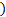 Interpretasi :0,00 - 0,20Antara variabel x dan variabel y terdapat korelasi tetapi sangat lemah atau sangat rendah0,20 - 0,40Antara variabel x dan  y variabel terdapat  korelasi yang lemah atau rendah0,40 - 0,70Antara variabel x dan variabel y terdapat korelasi yang sedang atau cukupan0,70 - 0,90Antara variabel x dan variabel y terdapat korelasi yang kuat atau tinggi0,90 - 1,00Antara variabel x dan variabel y terdapat korelasi yang sangat kuat atau sangat tinggiSbykNilai XNilai Y2xyx2y2xy131301,151,821,32253,31242,09322628-3,85-0,1814,82250,03240,69332426-5,85-2,1832,22254,752412,753436316,152,8237,82257,952417,343532292,150,824,62250,67241,763632322,153,824,622514,59248,21372528-4,85-0,1823,52250,03240,873830290,150,820,02250,67240,12392426-5,85-2,1832,22254,752412,7531031301,151,821,32253,31242,0931131291,150,821,32250,67240,943122724-2,85-4,188,122517,472411,9131330290,150,820,02250,67240,123142825-1,85-3,183,422510,11245,8831531291,150,821,32250,67240,943162526-4,85-2,1823,52254,752410,5731733293,150,829,92250,67242,5831832302,151,824,62253,31243,913192825-1,85-3,183,422510,11245,8832032332,154,824,622523,232410,363212725-2,85-3,188,122510,11249,0632231331,154,821,322523,23245,5432330290,150,820,02250,67240,1232433333,154,829,922523,232415,183252526-4,85-2,1823,52254,752410,5732630310,152,820,02257,95240,4232732302,151,824,62253,31243,913282827-1,85-1,183,42251,39242,1832932312,152,824,62257,95246,0633031351,156,821,322546,51247,8433136326,153,8237,822514,592423,493322826-1,85-2,183,42254,75244,0333330290,150,820,02250,67240,1233430320,153,820,022514,59240,573352925-0,85-3,180,722510,11242,703362825-1,85-3,183,422510,11245,883372830-1,851,823,42253,3124-3,3673833283,15-0,189,92250,0324-0,5673933303,151,829,92253,31245,7334032282,15-0,184,62250,0324-0,387∑11941127343,1302,416210,95Besarnya "r" Product Moment (rxyInterpretasi :0,00 - 0,20Antara variabel x dan variabel y terdapat korelasi tetapi sangat lemah atau sangat rendahBesarnya "r" Product Moment (rxyInterpretasi :0,20 - 0,40Antara variabel x dan  y variabel terdapat  korelasi yang lemah atau rendah0,40 - 0,70Antara variabel x dan variabel y terdapat korelasi yang sedang atau cukupan0,70 - 0,90Antara variabel x dan variabel y terdapat korelasi yang kuat atau tinggi0,90 - 1,00Antara variabel x dan variabel y terdapat korelasi yang sangat kuat atau sangat tinggiSbykNilai XNilai Y3xyx2y2xy131301,150,371,32250,13690,422522625-3,85-4,6314,822521,436917,825532426-5,85-3,6332,222513,176921,2355436346,154,3737,822519,096926,8755532302,150,374,62250,13690,7955632312,151,374,62251,87692,945572524-4,85-5,6323,522531,696927,3055830310,151,370,02251,87690,205592425-5,85-4,6332,222521,436927,08551031321,152,371,32255,61692,72551131301,150,371,32250,13690,4255122729-2,85-0,638,12250,39691,79551330270,15-2,630,02256,9169-0,3955142825-1,85-4,633,422521,43698,56551531321,152,371,32255,61692,7255162528-4,85-1,6323,52252,65697,90551733343,154,379,922519,096913,76551832332,153,374,622511,35697,2455192825-1,85-4,633,422521,43698,56552032332,153,374,622511,35697,2455212725-2,85-4,638,122521,436913,19552231331,153,371,322511,35693,87552330320,152,370,02255,61690,35552433353,155,379,922528,836916,9155252527-4,85-2,6323,52256,916912,75552630330,153,370,022511,35690,50552732342,154,374,622519,09699,3955282824-1,85-5,633,422531,696910,41552932322,152,374,62255,61695,09553031301,150,371,32250,13690,42553136336,153,3737,822511,356920,7255322829-1,85-0,633,42250,39691,16553330310,151,370,02251,87690,20553430300,150,370,02250,13690,0555352928-0,85-1,630,72252,65691,3855362825-1,85-4,633,422521,43698,5655372828-1,85-1,633,42252,65693,01553833303,150,379,92250,13691,16553933303,150,379,92250,13691,16554032322,152,374,62255,61695,0955∑11941185343,1405,38273,455Besarnya "r" Product Moment (rxyInterpretasi :0,00 - 0,20Antara variabel x dan variabel y terdapat korelasi tetapi sangat lemah atau sangat rendah0,20 - 0,40Antara variabel x dan  y variabel terdapat  korelasi yang lemah atau rendah0,40 - 0,70Antara variabel x dan variabel y terdapat korelasi yang sedang atau cukupan0,70 - 0,90Antara variabel x dan variabel y terdapat korelasi yang kuat atau tinggi0,90 - 1,00Antara variabel x dan variabel y terdapat korelasi yang sangat kuat atau sangat tinggiNo.VariabelPenelitianHasilPenelitianKriteriaPenilaianInter-pretasiKesimpulan1.Ada pengaruh yang positif  antara perilaku kepemimpin kepala sekolah terhadap kinerja guru MI dalam perencanaan program pembelajaran  di Watulimo Trenggalek0,650,40-0,70Sedang atau CukupanBahwa perilaku kepemimpin kepala sekolah berpengaruh terhadap kinerja guru MI dalam perencanaan program pembelajaran  di Watulimo Trenggalek2.Ada pengaruh yang positif antara perilaku kepemimpin kepala sekolah terhadap kinerja guru MI dalam pelaksanaan kegiatan pembelajaran  di Watulimo Trenggalek0,650,40-0,70Sedang atau CukupanBahwa perilaku kepemimpin kepala sekolah berpengaruh terhadap kinerja guru MI dalam pelaksanaan kegiatan pembelajaran  di Watulimo Trenggalek3.Ada pengaruh yang positif antara perilaku kepemimpin kepala sekolah terhadap kinerja guru MI dalam mengevaluasi hasil belajar siswa  di Watulimo Trenggalek 0,730,70-0,90Kuat atau TinggiBahwa perilaku kepemimpin kepala sekolah berpengaruh terhadap kinerja guru MI dalam mengevaluasi hasil belajar siswa  di Watulimo Trenggalek